Sonderpädagogisches Förderzentrum Schwandorf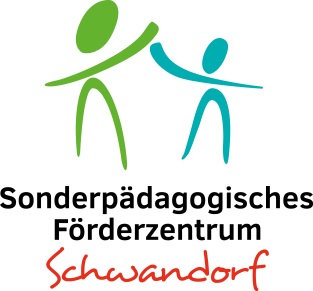 St.-Vitalis-Str. 18      92421 Schwandorf       Tel. 09431/997020 oder 9970222 Entbindung von der Schweigepflicht(Einholung von Informationen)für _______________________________________, geb. am _______________________Ich/Wir entbinden ________________________________________ (Name der Lehrkraft) von der Schweigepflicht gegenüber folgenden Stellen und Personen:_____________________________________________________________________________________________________________________________________________________________________________________________________________________________________________________________________________________________________________________________________________________________________________________________________________________Ich bin/Wir sind damit einverstanden, dass von dieser Lehrkraft  von den oben genannten Stellen und Personen Unterlagen und Informationen eingeholt werden. ________________________, ______________     ________________ /__________________		Ort, Datum				       Unterschrift der Sorgeberechtigtenggf. 2. Adresse bei getrennt lebenden Sorgeberechtigten:Name: ___________________________________________		__________________________________Straße: ___________________________________________		__________________________________PLZ, Ort: __________________________________________		__________________________________